Гарантийные обязательстваНа люк в сборе установлен гарантийный срок 5 лет со дня покупки (определяется по товарному и кассовому чеку или отметке в паспорте). В течение гарантийного срока заводские дефекты устраняются изготовителем или его дилерами бесплатно путем замены изделия, ремонта или замены деталей.Гарантийные обязательства теряют силу в том случае, если:нарушены требования по установке изделия, изложенные в Инструкции по монтажу;нарушены условия эксплуатации изделия;изделие или его детали имеют механические повреждения;Гарантийные обязательства не распространяются на конструкционные гальванические покрытия. Свидетельство о приемке	Штамп ОТК	Дата продажи:Печать продавцаДата изготовления:Изготовитель:Общество с ограниченной ответственностью «ПФ Хаммер»Адрес: 109202, г. Москва, ул. 1-я Фрезерная, дом 2/1, стр. 11.                                                      Сервис, консультации: т. (495) 787-20-39, e-mail: info@xammep.su            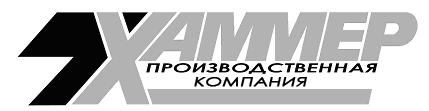 ПАСПОРТ«УЛЬТРА»г.МоскваНазначение изделия    Люки – модели «УЛТРА»  предназначены для установки в гипсокартон 12,5мм (подвесные гипсокартонные потолки, стены изготовленные из гипсокартона), которые подвергаются окраске или оклейки стен материалами толщиной до 1 мм.Люки обеспечивают доступ к скрытым сантехническим и инженерным   коммуникациям, при возникновении необходимости в их обслуживании и ремонте.Принцип работы изделия   Люк устанавливается в перегородку согласно инструкции по монтажу. После отделки наличие люка выдает только тонкий миллиметровый зазор. Наличие войлочного уплотнителя не позволяет пыли скапливаться вдоль зазора по периметру люка. Для того, чтобы открыть смонтированный люк, надавите рукой на дверцу и утопите ее приблизительно на 2-3 мм до щелчка и отпустите – дверца откроется.КомплектностьИзготовитель оставляет за собой право внесения изменений в конструкцию,комплектность и способы монтажа без предварительного уведомления.Транспортировка и хранение   Хранение и транспортировка люков осуществляется при вертикальном положении изделия. Перевозка допускается всеми видами транспорта. Погрузка и разгрузка изделия должны проводиться согласно ГОСТ 12.03.009. Условия транспортирования и хранения в части воздействия климатических факторов по группе 6 ГОСТ 15150, части воздействия механических факторов средние по ГОСТ 23170.Технические характеристики основных серийных моделейМонтаж изделия   Монтаж изделия должен проводиться в строгом соответсвии с инструкцией по монтажу (смотрите Этикетка-инструкция).При помощи уровня, карандашом, разметить отверстие под люк на  больше размеров самого люка. Закрепить люк шурупами, при помощи шуруповёрта, расстояние между шурупами должно быть не более .Монтахная схема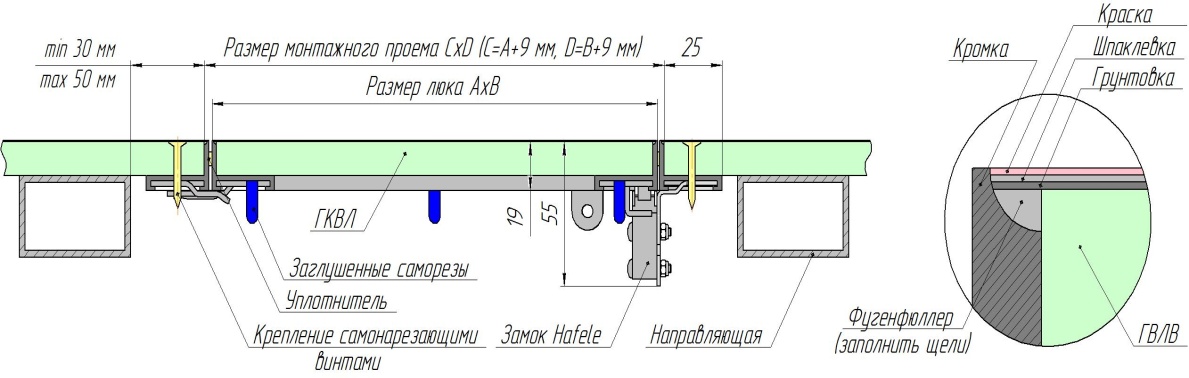 Люк в сборе1 шт.Упаковочный пакет1 шт.Этикетка - инструкция1 шт. Паспорт1 шт.МодельЗазор люков по периметру, ммВес, кгУльтра  200-2000,7 – 0,81,160Ультра  300-3000,7 – 0,81,845Ультра  400-4000,7 – 0,82,700Ультра  500-5000,7 – 0,83,695Ультра  600-6000,7 – 0,84,940Ультра  300-2000,7 – 0,81,525Ультра  400-3000,7 – 0,82,280Ультра  500-4000,7 – 0,83,120Ультра  600-4000,7 – 0,83,700Ультра  1200-6000,7 – 0,89,100